UNIT 4 – REVISION (14th April 2020)English (class 7)1) What's the thing in the picture like? Complete with the appropriate word and then write the opposite, too! (Kakšna je stvar na sliki?  Poišči v okvirčku, zapiši, nato pa napiši tudi nasprotje.)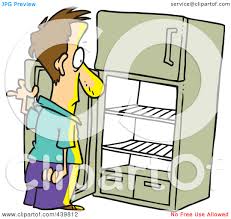 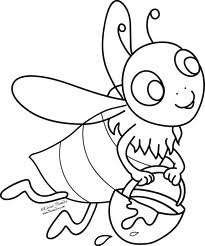 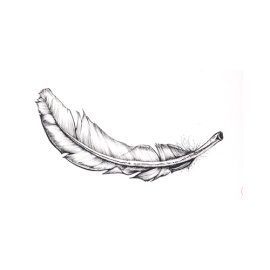 1.__________________       2.___________________     3._________________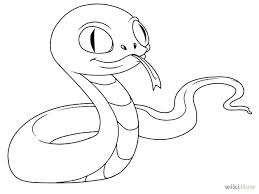 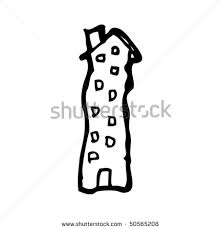 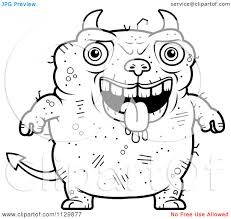 4.__________________       5.___________________    6. _________________2) Insert the correct form of and adjective (comparative or superlative).     (Vstavi pravilno obliko pridevnika (primernik ali presežnik).)NAMIG: Če v povedi opaziš besedo THAN, gre za primerjanje in uporabiš primernik (-ER).Če pred prazno črto opaziš THE, pomeni, da boš moral uporabiti presežnik (-EST). Se še spomniš pravila, da se pred presežniki skoraj vedno pojavi beseda THE?a) Snow White was _____________________________ (beautiful) than her step mother.b) Travelling by train is _____________________________ (cheap) than travelling by car.c) Which is the _____________________________ (popular) language in Europe?d) Tim's English is _____________________________ (good) than Sally's.h) Triglav is high, Mont Blanc is _____________________________ (high), but Mount Everest is the _____________________________ (high) mountain of them all.3) Answer the questions about the USA. (Odgovori na vprašanja o ZDA.)NASVET: Preden začneš z reševanjem, preberi besedilo na str.105. Lahko tudi poslušaš posnetek tukaj: https://touchstone.si/audio/ts7/105_The_United_States_of_America.mp3a) How many states has the USA got? __________________________b) What's the capital of the USA? __________________________c) Where does the President live and work? __________________________d) Which is the biggest city in the USA? __________________________e) Which is the official language? __________________________f) What happened on the 4th of July? __________________________g) Which people had to work as slaves in the past? __________________________4) Great Britain or Canada? Write the correct country on the line next to each statement.(Velika Britanija ali Kanada? Na črto napiši državo, za katero trditev velja.)NASVET: Pred reševanjem še enkrat preberi besedilo na str.100. Lahko tudi poslušaš besedilo tukaj: https://touchstone.si/audio/ts7/100_(Great)_Britain_versus_Canada.mp3This country is much greener. _______The people are quieter. _______This country is the second largest country in the world. _______The coins are lighter. _______The buildings are redder. _______The food is better. _______The coffee is worse. _______5) Look at the map of Europe and fill in the blank spots with a country and the language.(Poglej zemljevid Evrope in dopiši države ter nacionalnosti. Država na zemljevidu ima številko, ki je zapisana v oklepaju pri vsakemu primeru.)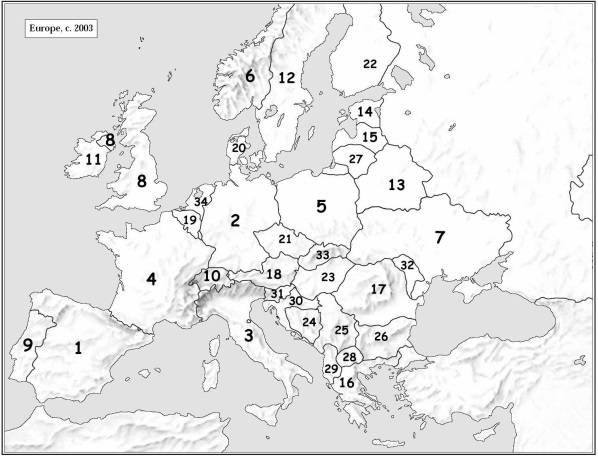 Example: (31) People speak Slovene in Slovenia.a) (1) People speak _________________________ in _________________________.b) (2) People speak _________________________ in _________________________.c) (3) People speak _________________________ in _________________________.d) (4) People speak _________________________ in _________________________.e) (8) People speak _________________________ in _________________________.LIGHT         EMPTY           UGLY          TALL           LONG          HARD-WORKING   